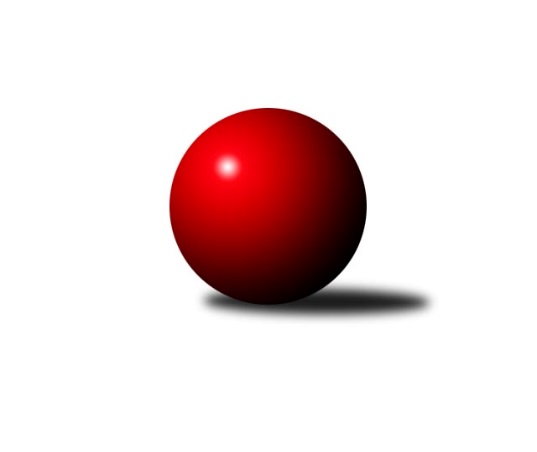 Č.4Ročník 2021/2022	8.6.2024 Krajský přebor MS 2021/2022Statistika 4. kolaTabulka družstev:		družstvo	záp	výh	rem	proh	skore	sety	průměr	body	plné	dorážka	chyby	1.	TJ Unie Hlubina ˝B˝	4	4	0	0	26.0 : 6.0 	(32.0 : 16.0)	2539	8	1747	793	44	2.	KK Jiskra Rýmařov ˝B˝	4	4	0	0	23.0 : 9.0 	(31.0 : 17.0)	2436	8	1715	722	54.3	3.	KK PEPINO Bruntál	4	3	0	1	21.5 : 10.5 	(29.5 : 18.5)	2385	6	1683	702	52.8	4.	TJ Břidličná ˝A˝	4	2	0	2	17.0 : 15.0 	(29.0 : 19.0)	2505	4	1732	774	44	5.	TJ VOKD Poruba ˝B˝	4	2	0	2	12.0 : 20.0 	(17.0 : 31.0)	2323	4	1684	639	68.5	6.	TJ Nový Jičín ˝A˝	4	1	0	3	14.0 : 18.0 	(23.0 : 25.0)	2336	2	1644	691	55.5	7.	TJ Sokol Bohumín ˝C˝	4	1	0	3	12.5 : 19.5 	(19.5 : 28.5)	2418	2	1726	691	70.3	8.	TJ Horní Benešov ˝C˝	4	1	0	3	12.0 : 20.0 	(20.5 : 27.5)	2527	2	1757	770	45.8	9.	TJ Opava ˝C˝	4	1	0	3	12.0 : 20.0 	(20.5 : 27.5)	2414	2	1723	691	59.5	10.	Kuželky Horní Benešov	4	1	0	3	10.0 : 22.0 	(18.0 : 30.0)	2423	2	1690	733	54.8Tabulka doma:		družstvo	záp	výh	rem	proh	skore	sety	průměr	body	maximum	minimum	1.	KK Jiskra Rýmařov ˝B˝	2	2	0	0	13.0 : 3.0 	(19.0 : 5.0)	2610	4	2662	2557	2.	TJ Břidličná ˝A˝	2	2	0	0	13.0 : 3.0 	(18.0 : 6.0)	2598	4	2612	2584	3.	KK PEPINO Bruntál	3	2	0	1	15.5 : 8.5 	(22.0 : 14.0)	2345	4	2404	2315	4.	TJ Unie Hlubina ˝B˝	1	1	0	0	6.0 : 2.0 	(6.0 : 6.0)	2652	2	2652	2652	5.	TJ Horní Benešov ˝C˝	2	1	0	1	9.0 : 7.0 	(14.5 : 9.5)	2547	2	2597	2497	6.	TJ Nový Jičín ˝A˝	2	1	0	1	9.0 : 7.0 	(13.0 : 11.0)	2375	2	2401	2348	7.	TJ Sokol Bohumín ˝C˝	2	1	0	1	7.5 : 8.5 	(11.0 : 13.0)	2413	2	2482	2343	8.	TJ VOKD Poruba ˝B˝	2	1	0	1	6.0 : 10.0 	(8.0 : 16.0)	2340	2	2355	2324	9.	TJ Opava ˝C˝	3	1	0	2	10.0 : 14.0 	(17.5 : 18.5)	2422	2	2507	2344	10.	Kuželky Horní Benešov	1	0	0	1	1.0 : 7.0 	(3.0 : 9.0)	2505	0	2505	2505Tabulka venku:		družstvo	záp	výh	rem	proh	skore	sety	průměr	body	maximum	minimum	1.	TJ Unie Hlubina ˝B˝	3	3	0	0	20.0 : 4.0 	(26.0 : 10.0)	2502	6	2552	2474	2.	KK Jiskra Rýmařov ˝B˝	2	2	0	0	10.0 : 6.0 	(12.0 : 12.0)	2350	4	2381	2318	3.	KK PEPINO Bruntál	1	1	0	0	6.0 : 2.0 	(7.5 : 4.5)	2425	2	2425	2425	4.	TJ VOKD Poruba ˝B˝	2	1	0	1	6.0 : 10.0 	(9.0 : 15.0)	2315	2	2449	2181	5.	Kuželky Horní Benešov	3	1	0	2	9.0 : 15.0 	(15.0 : 21.0)	2438	2	2598	2338	6.	TJ Opava ˝C˝	1	0	0	1	2.0 : 6.0 	(3.0 : 9.0)	2406	0	2406	2406	7.	TJ Nový Jičín ˝A˝	2	0	0	2	5.0 : 11.0 	(10.0 : 14.0)	2316	0	2373	2259	8.	TJ Sokol Bohumín ˝C˝	2	0	0	2	5.0 : 11.0 	(8.5 : 15.5)	2420	0	2458	2382	9.	TJ Břidličná ˝A˝	2	0	0	2	4.0 : 12.0 	(11.0 : 13.0)	2459	0	2552	2366	10.	TJ Horní Benešov ˝C˝	2	0	0	2	3.0 : 13.0 	(6.0 : 18.0)	2517	0	2571	2462Tabulka podzimní části:		družstvo	záp	výh	rem	proh	skore	sety	průměr	body	doma	venku	1.	TJ Unie Hlubina ˝B˝	4	4	0	0	26.0 : 6.0 	(32.0 : 16.0)	2539	8 	1 	0 	0 	3 	0 	0	2.	KK Jiskra Rýmařov ˝B˝	4	4	0	0	23.0 : 9.0 	(31.0 : 17.0)	2436	8 	2 	0 	0 	2 	0 	0	3.	KK PEPINO Bruntál	4	3	0	1	21.5 : 10.5 	(29.5 : 18.5)	2385	6 	2 	0 	1 	1 	0 	0	4.	TJ Břidličná ˝A˝	4	2	0	2	17.0 : 15.0 	(29.0 : 19.0)	2505	4 	2 	0 	0 	0 	0 	2	5.	TJ VOKD Poruba ˝B˝	4	2	0	2	12.0 : 20.0 	(17.0 : 31.0)	2323	4 	1 	0 	1 	1 	0 	1	6.	TJ Nový Jičín ˝A˝	4	1	0	3	14.0 : 18.0 	(23.0 : 25.0)	2336	2 	1 	0 	1 	0 	0 	2	7.	TJ Sokol Bohumín ˝C˝	4	1	0	3	12.5 : 19.5 	(19.5 : 28.5)	2418	2 	1 	0 	1 	0 	0 	2	8.	TJ Horní Benešov ˝C˝	4	1	0	3	12.0 : 20.0 	(20.5 : 27.5)	2527	2 	1 	0 	1 	0 	0 	2	9.	TJ Opava ˝C˝	4	1	0	3	12.0 : 20.0 	(20.5 : 27.5)	2414	2 	1 	0 	2 	0 	0 	1	10.	Kuželky Horní Benešov	4	1	0	3	10.0 : 22.0 	(18.0 : 30.0)	2423	2 	0 	0 	1 	1 	0 	2Tabulka jarní části:		družstvo	záp	výh	rem	proh	skore	sety	průměr	body	doma	venku	1.	TJ Unie Hlubina ˝B˝	0	0	0	0	0.0 : 0.0 	(0.0 : 0.0)	0	0 	0 	0 	0 	0 	0 	0 	2.	TJ Sokol Bohumín ˝C˝	0	0	0	0	0.0 : 0.0 	(0.0 : 0.0)	0	0 	0 	0 	0 	0 	0 	0 	3.	Kuželky Horní Benešov	0	0	0	0	0.0 : 0.0 	(0.0 : 0.0)	0	0 	0 	0 	0 	0 	0 	0 	4.	KK PEPINO Bruntál	0	0	0	0	0.0 : 0.0 	(0.0 : 0.0)	0	0 	0 	0 	0 	0 	0 	0 	5.	TJ Břidličná ˝A˝	0	0	0	0	0.0 : 0.0 	(0.0 : 0.0)	0	0 	0 	0 	0 	0 	0 	0 	6.	KK Jiskra Rýmařov ˝B˝	0	0	0	0	0.0 : 0.0 	(0.0 : 0.0)	0	0 	0 	0 	0 	0 	0 	0 	7.	TJ Opava ˝C˝	0	0	0	0	0.0 : 0.0 	(0.0 : 0.0)	0	0 	0 	0 	0 	0 	0 	0 	8.	TJ Nový Jičín ˝A˝	0	0	0	0	0.0 : 0.0 	(0.0 : 0.0)	0	0 	0 	0 	0 	0 	0 	0 	9.	TJ VOKD Poruba ˝B˝	0	0	0	0	0.0 : 0.0 	(0.0 : 0.0)	0	0 	0 	0 	0 	0 	0 	0 	10.	TJ Horní Benešov ˝C˝	0	0	0	0	0.0 : 0.0 	(0.0 : 0.0)	0	0 	0 	0 	0 	0 	0 	0 Zisk bodů pro družstvo:		jméno hráče	družstvo	body	zápasy	v %	dílčí body	sety	v %	1.	Martin Weiss 	Kuželky Horní Benešov 	4	/	4	(100%)	8	/	8	(100%)	2.	Michal Babinec 	TJ Unie Hlubina ˝B˝ 	4	/	4	(100%)	7	/	8	(88%)	3.	Tomáš Janalík 	KK PEPINO Bruntál 	3	/	3	(100%)	6	/	6	(100%)	4.	Pavel Konštacký 	KK Jiskra Rýmařov ˝B˝ 	3	/	3	(100%)	6	/	6	(100%)	5.	Zdeněk Fiury ml.	TJ Břidličná ˝A˝ 	3	/	3	(100%)	5	/	6	(83%)	6.	Miluše Rychová 	KK PEPINO Bruntál 	3	/	3	(100%)	5	/	6	(83%)	7.	Jolana Rybová 	TJ Opava ˝C˝ 	3	/	3	(100%)	4	/	6	(67%)	8.	Jan Kořený 	TJ Opava ˝C˝ 	3	/	3	(100%)	4	/	6	(67%)	9.	Petr Chodura 	TJ Unie Hlubina ˝B˝ 	3	/	4	(75%)	7	/	8	(88%)	10.	Barbora Bartková 	TJ Horní Benešov ˝C˝ 	3	/	4	(75%)	7	/	8	(88%)	11.	Josef Pilatík 	KK Jiskra Rýmařov ˝B˝ 	3	/	4	(75%)	7	/	8	(88%)	12.	František Oliva 	TJ Unie Hlubina ˝B˝ 	3	/	4	(75%)	6	/	8	(75%)	13.	Zdeněk Mžik 	TJ VOKD Poruba ˝B˝ 	3	/	4	(75%)	6	/	8	(75%)	14.	Petr Hrňa 	TJ Nový Jičín ˝A˝ 	3	/	4	(75%)	6	/	8	(75%)	15.	Lukáš Janalík 	KK PEPINO Bruntál 	3	/	4	(75%)	6	/	8	(75%)	16.	Romana Valová 	KK Jiskra Rýmařov ˝B˝ 	3	/	4	(75%)	6	/	8	(75%)	17.	Ivo Mrhal ml.	TJ Břidličná ˝A˝ 	3	/	4	(75%)	6	/	8	(75%)	18.	Miloslav Petrů 	TJ Horní Benešov ˝C˝ 	3	/	4	(75%)	5	/	8	(63%)	19.	Petr Lembard 	TJ Sokol Bohumín ˝C˝ 	3	/	4	(75%)	4	/	8	(50%)	20.	Jaroslav Kecskés 	TJ Unie Hlubina ˝B˝ 	3	/	4	(75%)	4	/	8	(50%)	21.	Jan Pospěch 	TJ Nový Jičín ˝A˝ 	2.5	/	3	(83%)	4	/	6	(67%)	22.	Jiří Polášek 	KK Jiskra Rýmařov ˝B˝ 	2	/	2	(100%)	4	/	4	(100%)	23.	Michal Ihnát 	KK Jiskra Rýmařov ˝B˝ 	2	/	2	(100%)	2	/	4	(50%)	24.	Tomáš Fiury 	TJ Břidličná ˝A˝ 	2	/	3	(67%)	5	/	6	(83%)	25.	Ivo Mrhal 	TJ Břidličná ˝A˝ 	2	/	3	(67%)	5	/	6	(83%)	26.	Pavel Plaček 	TJ Sokol Bohumín ˝C˝ 	2	/	3	(67%)	4.5	/	6	(75%)	27.	Vilém Berger 	TJ Břidličná ˝A˝ 	2	/	3	(67%)	4	/	6	(67%)	28.	Roman Grüner 	TJ Unie Hlubina ˝B˝ 	2	/	3	(67%)	4	/	6	(67%)	29.	Rudolf Riezner 	TJ Unie Hlubina ˝B˝ 	2	/	3	(67%)	3	/	6	(50%)	30.	Petr Dankovič 	TJ Horní Benešov ˝C˝ 	2	/	3	(67%)	2.5	/	6	(42%)	31.	Martin Koraba 	Kuželky Horní Benešov 	2	/	4	(50%)	4	/	8	(50%)	32.	Josef Novotný 	KK PEPINO Bruntál 	2	/	4	(50%)	3	/	8	(38%)	33.	Jozef Kuzma 	TJ Sokol Bohumín ˝C˝ 	2	/	4	(50%)	3	/	8	(38%)	34.	Radek Chovanec 	TJ Nový Jičín ˝A˝ 	2	/	4	(50%)	2	/	8	(25%)	35.	Radek Škarka 	TJ Nový Jičín ˝A˝ 	1.5	/	3	(50%)	3	/	6	(50%)	36.	Vítězslav Kadlec 	KK PEPINO Bruntál 	1.5	/	3	(50%)	2	/	6	(33%)	37.	Ladislav Štafa 	TJ Sokol Bohumín ˝C˝ 	1.5	/	4	(38%)	2	/	8	(25%)	38.	Rostislav Bareš 	TJ VOKD Poruba ˝B˝ 	1	/	1	(100%)	2	/	2	(100%)	39.	Miroslava Ševčíková 	TJ Sokol Bohumín ˝C˝ 	1	/	1	(100%)	2	/	2	(100%)	40.	Josef Tatay 	TJ Nový Jičín ˝A˝ 	1	/	1	(100%)	1	/	2	(50%)	41.	Josef Šindler 	TJ Horní Benešov ˝C˝ 	1	/	1	(100%)	1	/	2	(50%)	42.	Václav Bohačik 	TJ Opava ˝C˝ 	1	/	2	(50%)	3	/	4	(75%)	43.	Přemysl Janalík 	KK PEPINO Bruntál 	1	/	2	(50%)	3	/	4	(75%)	44.	Karel Kratochvíl 	TJ Opava ˝C˝ 	1	/	2	(50%)	3	/	4	(75%)	45.	Jan Mlčák 	KK PEPINO Bruntál 	1	/	2	(50%)	2.5	/	4	(63%)	46.	Jiří Petr 	TJ Nový Jičín ˝A˝ 	1	/	2	(50%)	2	/	4	(50%)	47.	Pavel Krompolc 	TJ Unie Hlubina ˝B˝ 	1	/	2	(50%)	1	/	4	(25%)	48.	Nikolas Chovanec 	TJ Nový Jičín ˝A˝ 	1	/	3	(33%)	3	/	6	(50%)	49.	Petr Vaněk 	Kuželky Horní Benešov 	1	/	3	(33%)	2	/	6	(33%)	50.	Alfréd Hermann 	TJ Sokol Bohumín ˝C˝ 	1	/	3	(33%)	2	/	6	(33%)	51.	Jiří Adamus 	TJ VOKD Poruba ˝B˝ 	1	/	3	(33%)	2	/	6	(33%)	52.	Richard Janalík 	KK PEPINO Bruntál 	1	/	3	(33%)	2	/	6	(33%)	53.	Petra Kysilková 	KK Jiskra Rýmařov ˝B˝ 	1	/	4	(25%)	4	/	8	(50%)	54.	Renáta Smijová 	TJ Opava ˝C˝ 	1	/	4	(25%)	3	/	8	(38%)	55.	Robert Kučerka 	TJ Horní Benešov ˝C˝ 	1	/	4	(25%)	2	/	8	(25%)	56.	Jaromír Martiník 	Kuželky Horní Benešov 	1	/	4	(25%)	2	/	8	(25%)	57.	Radim Bezruč 	TJ VOKD Poruba ˝B˝ 	1	/	4	(25%)	2	/	8	(25%)	58.	Jaroslav Heblák 	KK Jiskra Rýmařov ˝B˝ 	1	/	4	(25%)	2	/	8	(25%)	59.	David Stareček 	TJ VOKD Poruba ˝B˝ 	1	/	4	(25%)	2	/	8	(25%)	60.	Josef Plšek 	TJ Opava ˝C˝ 	1	/	4	(25%)	1.5	/	8	(19%)	61.	Josef Veselý 	TJ Břidličná ˝A˝ 	1	/	4	(25%)	1	/	8	(13%)	62.	Zdeněk Hebda 	TJ VOKD Poruba ˝B˝ 	1	/	4	(25%)	1	/	8	(13%)	63.	Čestmír Řepka 	TJ Břidličná ˝A˝ 	0	/	1	(0%)	1	/	2	(50%)	64.	Zdeněk Fiury st.	TJ Břidličná ˝A˝ 	0	/	1	(0%)	1	/	2	(50%)	65.	Miroslav Petřek st.	TJ Horní Benešov ˝C˝ 	0	/	1	(0%)	1	/	2	(50%)	66.	Jiří Jedlička 	Kuželky Horní Benešov 	0	/	1	(0%)	0	/	2	(0%)	67.	Pavel Švan 	KK Jiskra Rýmařov ˝B˝ 	0	/	1	(0%)	0	/	2	(0%)	68.	Libor Jurečka 	TJ Nový Jičín ˝A˝ 	0	/	1	(0%)	0	/	2	(0%)	69.	Vladimír Kozák 	TJ Opava ˝C˝ 	0	/	1	(0%)	0	/	2	(0%)	70.	Miroslav Procházka 	Kuželky Horní Benešov 	0	/	1	(0%)	0	/	2	(0%)	71.	Adam Hlásný 	TJ Nový Jičín ˝A˝ 	0	/	1	(0%)	0	/	2	(0%)	72.	Jana Martiníková 	Kuželky Horní Benešov 	0	/	1	(0%)	0	/	2	(0%)	73.	Ján Pelikán 	TJ Nový Jičín ˝A˝ 	0	/	2	(0%)	2	/	4	(50%)	74.	Karel Vágner 	TJ Opava ˝C˝ 	0	/	2	(0%)	1	/	4	(25%)	75.	Vladimír Sládek 	TJ Sokol Bohumín ˝C˝ 	0	/	2	(0%)	1	/	4	(25%)	76.	Josef Klech 	Kuželky Horní Benešov 	0	/	2	(0%)	1	/	4	(25%)	77.	Jaroslav Zelinka 	TJ Břidličná ˝A˝ 	0	/	2	(0%)	1	/	4	(25%)	78.	Zdeněk Štohanzl 	TJ Opava ˝C˝ 	0	/	3	(0%)	1	/	6	(17%)	79.	Jan Stuś 	TJ Sokol Bohumín ˝C˝ 	0	/	3	(0%)	1	/	6	(17%)	80.	Tomáš Zbořil 	TJ Horní Benešov ˝C˝ 	0	/	3	(0%)	0	/	6	(0%)	81.	Zdeňka Habartová 	TJ Horní Benešov ˝C˝ 	0	/	4	(0%)	2	/	8	(25%)	82.	Rostislav Sabela 	TJ VOKD Poruba ˝B˝ 	0	/	4	(0%)	2	/	8	(25%)	83.	David Schiedek 	Kuželky Horní Benešov 	0	/	4	(0%)	1	/	8	(13%)Průměry na kuželnách:		kuželna	průměr	plné	dorážka	chyby	výkon na hráče	1.	TJ Unie Hlubina, 1-2	2602	1753	848	34.5	(433.7)	2.	KK Jiskra Rýmařov, 1-4	2549	1795	753	57.0	(424.8)	3.	 Horní Benešov, 1-4	2521	1767	754	52.2	(420.3)	4.	TJ Kovohutě Břidličná, 1-2	2509	1746	763	49.5	(418.2)	5.	TJ Opava, 1-4	2433	1717	716	56.5	(405.5)	6.	TJ Sokol Bohumín, 1-4	2418	1701	716	61.3	(403.0)	7.	TJ Nový Jičín, 1-2	2374	1669	705	49.8	(395.7)	8.	TJ VOKD Poruba, 1-4	2374	1674	699	62.0	(395.7)	9.	KK Pepino Bruntál, 1-2	2298	1636	662	59.7	(383.1)Nejlepší výkony na kuželnách:TJ Unie Hlubina, 1-2TJ Unie Hlubina ˝B˝	2652	2. kolo	Petr Chodura 	TJ Unie Hlubina ˝B˝	510	2. koloTJ Břidličná ˝A˝	2552	2. kolo	Ivo Mrhal 	TJ Břidličná ˝A˝	457	2. kolo		. kolo	Ivo Mrhal ml.	TJ Břidličná ˝A˝	454	2. kolo		. kolo	Jaroslav Kecskés 	TJ Unie Hlubina ˝B˝	444	2. kolo		. kolo	Rudolf Riezner 	TJ Unie Hlubina ˝B˝	441	2. kolo		. kolo	Čestmír Řepka 	TJ Břidličná ˝A˝	430	2. kolo		. kolo	Michal Babinec 	TJ Unie Hlubina ˝B˝	424	2. kolo		. kolo	František Oliva 	TJ Unie Hlubina ˝B˝	421	2. kolo		. kolo	Pavel Krompolc 	TJ Unie Hlubina ˝B˝	412	2. kolo		. kolo	Vilém Berger 	TJ Břidličná ˝A˝	410	2. koloKK Jiskra Rýmařov, 1-4KK Jiskra Rýmařov ˝B˝	2662	1. kolo	Romana Valová 	KK Jiskra Rýmařov ˝B˝	488	1. koloTJ Horní Benešov ˝C˝	2571	1. kolo	Josef Pilatík 	KK Jiskra Rýmařov ˝B˝	468	1. koloKK Jiskra Rýmařov ˝B˝	2557	3. kolo	Barbora Bartková 	TJ Horní Benešov ˝C˝	467	1. koloTJ Opava ˝C˝	2406	3. kolo	Miloslav Petrů 	TJ Horní Benešov ˝C˝	460	1. kolo		. kolo	Jiří Polášek 	KK Jiskra Rýmařov ˝B˝	440	3. kolo		. kolo	Pavel Konštacký 	KK Jiskra Rýmařov ˝B˝	439	3. kolo		. kolo	Petra Kysilková 	KK Jiskra Rýmařov ˝B˝	436	1. kolo		. kolo	Josef Plšek 	TJ Opava ˝C˝	431	3. kolo		. kolo	Jaroslav Heblák 	KK Jiskra Rýmařov ˝B˝	430	3. kolo		. kolo	Jaroslav Heblák 	KK Jiskra Rýmařov ˝B˝	429	1. kolo Horní Benešov, 1-4Kuželky Horní Benešov	2598	4. kolo	Barbora Bartková 	TJ Horní Benešov ˝C˝	466	4. koloTJ Horní Benešov ˝C˝	2597	4. kolo	Petr Vaněk 	Kuželky Horní Benešov	465	4. koloTJ Unie Hlubina ˝B˝	2552	3. kolo	Martin Weiss 	Kuželky Horní Benešov	460	3. koloKuželky Horní Benešov	2505	3. kolo	Miloslav Petrů 	TJ Horní Benešov ˝C˝	457	4. koloTJ Horní Benešov ˝C˝	2497	2. kolo	František Oliva 	TJ Unie Hlubina ˝B˝	455	3. koloTJ Sokol Bohumín ˝C˝	2382	2. kolo	Miloslav Petrů 	TJ Horní Benešov ˝C˝	448	2. kolo		. kolo	Martin Koraba 	Kuželky Horní Benešov	447	4. kolo		. kolo	Jozef Kuzma 	TJ Sokol Bohumín ˝C˝	444	2. kolo		. kolo	Martin Weiss 	Kuželky Horní Benešov	439	4. kolo		. kolo	Robert Kučerka 	TJ Horní Benešov ˝C˝	437	2. koloTJ Kovohutě Břidličná, 1-2TJ Břidličná ˝A˝	2612	1. kolo	Zdeněk Fiury ml.	TJ Břidličná ˝A˝	478	3. koloTJ Břidličná ˝A˝	2584	3. kolo	Zdeněk Fiury ml.	TJ Břidličná ˝A˝	469	1. koloTJ Horní Benešov ˝C˝	2462	3. kolo	Tomáš Fiury 	TJ Břidličná ˝A˝	444	1. koloKuželky Horní Benešov	2379	1. kolo	Martin Weiss 	Kuželky Horní Benešov	444	1. kolo		. kolo	Ivo Mrhal 	TJ Břidličná ˝A˝	443	1. kolo		. kolo	Josef Veselý 	TJ Břidličná ˝A˝	429	3. kolo		. kolo	Josef Veselý 	TJ Břidličná ˝A˝	428	1. kolo		. kolo	Tomáš Fiury 	TJ Břidličná ˝A˝	426	3. kolo		. kolo	Ivo Mrhal ml.	TJ Břidličná ˝A˝	425	3. kolo		. kolo	Miloslav Petrů 	TJ Horní Benešov ˝C˝	423	3. koloTJ Opava, 1-4TJ Opava ˝C˝	2507	4. kolo	Václav Bohačik 	TJ Opava ˝C˝	458	4. koloTJ Sokol Bohumín ˝C˝	2458	4. kolo	Karel Kratochvíl 	TJ Opava ˝C˝	448	4. koloTJ VOKD Poruba ˝B˝	2449	1. kolo	Jan Kořený 	TJ Opava ˝C˝	445	1. koloKK PEPINO Bruntál	2425	2. kolo	Alfréd Hermann 	TJ Sokol Bohumín ˝C˝	443	4. koloTJ Opava ˝C˝	2415	1. kolo	Lukáš Janalík 	KK PEPINO Bruntál	434	2. koloTJ Opava ˝C˝	2344	2. kolo	David Stareček 	TJ VOKD Poruba ˝B˝	429	1. kolo		. kolo	Zdeněk Mžik 	TJ VOKD Poruba ˝B˝	426	1. kolo		. kolo	Jan Kořený 	TJ Opava ˝C˝	426	4. kolo		. kolo	Ladislav Štafa 	TJ Sokol Bohumín ˝C˝	424	4. kolo		. kolo	Pavel Plaček 	TJ Sokol Bohumín ˝C˝	422	4. koloTJ Sokol Bohumín, 1-4TJ Sokol Bohumín ˝C˝	2482	3. kolo	František Oliva 	TJ Unie Hlubina ˝B˝	450	1. koloTJ Unie Hlubina ˝B˝	2474	1. kolo	Jozef Kuzma 	TJ Sokol Bohumín ˝C˝	447	1. koloTJ Nový Jičín ˝A˝	2373	3. kolo	Pavel Plaček 	TJ Sokol Bohumín ˝C˝	447	3. koloTJ Sokol Bohumín ˝C˝	2343	1. kolo	Jaroslav Kecskés 	TJ Unie Hlubina ˝B˝	436	1. kolo		. kolo	Radek Škarka 	TJ Nový Jičín ˝A˝	433	3. kolo		. kolo	Petr Hrňa 	TJ Nový Jičín ˝A˝	430	3. kolo		. kolo	Petr Lembard 	TJ Sokol Bohumín ˝C˝	414	1. kolo		. kolo	Ladislav Štafa 	TJ Sokol Bohumín ˝C˝	413	3. kolo		. kolo	Jan Pospěch 	TJ Nový Jičín ˝A˝	413	3. kolo		. kolo	Roman Grüner 	TJ Unie Hlubina ˝B˝	411	1. koloTJ Nový Jičín, 1-2TJ Nový Jičín ˝A˝	2401	4. kolo	Jan Pospěch 	TJ Nový Jičín ˝A˝	435	4. koloKK Jiskra Rýmařov ˝B˝	2381	2. kolo	Josef Pilatík 	KK Jiskra Rýmařov ˝B˝	426	2. koloTJ Břidličná ˝A˝	2366	4. kolo	Petr Hrňa 	TJ Nový Jičín ˝A˝	420	4. koloTJ Nový Jičín ˝A˝	2348	2. kolo	Tomáš Fiury 	TJ Břidličná ˝A˝	419	4. kolo		. kolo	Petr Hrňa 	TJ Nový Jičín ˝A˝	418	2. kolo		. kolo	Josef Veselý 	TJ Břidličná ˝A˝	411	4. kolo		. kolo	Jan Pospěch 	TJ Nový Jičín ˝A˝	411	2. kolo		. kolo	Petra Kysilková 	KK Jiskra Rýmařov ˝B˝	402	2. kolo		. kolo	Radek Chovanec 	TJ Nový Jičín ˝A˝	402	4. kolo		. kolo	Radek Škarka 	TJ Nový Jičín ˝A˝	396	2. koloTJ VOKD Poruba, 1-4TJ Unie Hlubina ˝B˝	2479	4. kolo	František Oliva 	TJ Unie Hlubina ˝B˝	446	4. koloTJ VOKD Poruba ˝B˝	2355	2. kolo	Jaromír Martiník 	Kuželky Horní Benešov	444	2. koloKuželky Horní Benešov	2338	2. kolo	Roman Grüner 	TJ Unie Hlubina ˝B˝	425	4. koloTJ VOKD Poruba ˝B˝	2324	4. kolo	Martin Weiss 	Kuželky Horní Benešov	424	2. kolo		. kolo	Martin Koraba 	Kuželky Horní Benešov	420	2. kolo		. kolo	Radim Bezruč 	TJ VOKD Poruba ˝B˝	418	2. kolo		. kolo	Petr Chodura 	TJ Unie Hlubina ˝B˝	414	4. kolo		. kolo	Michal Babinec 	TJ Unie Hlubina ˝B˝	411	4. kolo		. kolo	Zdeněk Hebda 	TJ VOKD Poruba ˝B˝	409	2. kolo		. kolo	Zdeněk Mžik 	TJ VOKD Poruba ˝B˝	408	4. koloKK Pepino Bruntál, 1-2KK PEPINO Bruntál	2404	3. kolo	Lukáš Janalík 	KK PEPINO Bruntál	440	3. koloKK Jiskra Rýmařov ˝B˝	2318	4. kolo	Tomáš Janalík 	KK PEPINO Bruntál	428	1. koloKK PEPINO Bruntál	2316	1. kolo	Tomáš Janalík 	KK PEPINO Bruntál	425	4. koloKK PEPINO Bruntál	2315	4. kolo	Tomáš Janalík 	KK PEPINO Bruntál	422	3. koloTJ Nový Jičín ˝A˝	2259	1. kolo	Nikolas Chovanec 	TJ Nový Jičín ˝A˝	418	1. koloTJ VOKD Poruba ˝B˝	2181	3. kolo	Lukáš Janalík 	KK PEPINO Bruntál	416	1. kolo		. kolo	Miluše Rychová 	KK PEPINO Bruntál	416	4. kolo		. kolo	Pavel Konštacký 	KK Jiskra Rýmařov ˝B˝	404	4. kolo		. kolo	Josef Pilatík 	KK Jiskra Rýmařov ˝B˝	404	4. kolo		. kolo	Miluše Rychová 	KK PEPINO Bruntál	403	1. koloČetnost výsledků:	7.0 : 1.0	3x	6.0 : 2.0	5x	5.5 : 2.5	2x	5.0 : 3.0	2x	3.0 : 5.0	4x	2.0 : 6.0	2x	1.0 : 7.0	2x